Администрация города ШарыповоГород Шарыпово Красноярского краяПОСТАНОВЛЕНИЕ		20.12.2021							№278Об утверждении Порядка оформления и размещения объектов наружной рекламы на территории Городского округа город Шарыпово Красноярского края	В соответствии со статьей 19 Федерального закона от 13.03.2006 года
№ 38-ФЗ "О рекламе", Законом Красноярского края от 19.12.2019 №8-3532 «О перераспределении между органами местного самоуправления некоторых муниципальных образований края и органами государственной власти края отдельных полномочий в сфере рекламы», п.п. 2.2 п. 3.1, п. 3.34 Положения о министерстве строительства Красноярского края, утвержденного постановлением Правительства Красноярского края от 21.08.2008 №51-п, Приказом Министерства строительства Красноярского края от 30.09.2021г № 292-о (в ред. от 30.06.2021г), пунктом 26.1 части 1 статьи 16 Федерального закона от 06.10.2003г. № 131-ФЗ «Об общих принципах организации местного самоуправления в Российской Федерации», статьей 34 Устава города Шарыпово, в целях упорядочения размещения и определения требований к размещению рекламных конструкций, расположенных в границах полос отвода и придорожных полос автомобильных дорог федерального, регионального и межмуниципального значения, и рекламных конструкций на территории Городского округа город Шарыпово Красноярского края  ПОСТАНОВЛЯЮ:	1. Утвердить Порядок оформления и размещения объектов наружной рекламы на территории Городского округа город Шарыпово Красноярского края согласно приложению 1 к настоящему постановлению.	2. Установить, что Порядок оформления и размещения объектов наружной рекламы на территории Городского округа город Шарыпово Красноярского края не применяется к рекламным конструкциям, на которые были выданы разрешения на установку и эксплуатацию рекламной конструкции до вступления в силу настоящего постановления.	3. Контроль за исполнением настоящего постановления возложить на первого заместителя Главы города Шарыпово Д.Е. Гудкова.	4. Постановление вступает в силу в день, следующий за днем его официального опубликования в периодическом печатном издании «Официальный вестник города Шарыпово», и подлежит размещению на официальном сайте муниципального образования города Шарыпово Красноярского края (www.gorodsharypovo.ru).Глава города Шарыпово 						Н.А. ПетровскаяПриложение 1к Постановлению Администрацииг. Шарыпово Красноярского края«20»12.2021г. №278ПОРЯДОК ОФОРМЛЕНИЯ И РАЗМЕЩЕНИЯ ОБЪЕКТОВ НАРУЖНОЙ РЕКЛАМЫ НА ТЕРРИТОРИИ ГОРОДСКОГО ОКРУГА ГОРОД ШАРЫПОВО КРАСНОЯРСКОГО КРАЯ
1. ОБЩИЕ ПОЛОЖЕНИЯ1.1. Порядок оформления и размещения объектов наружной рекламы на территории Городского округа город Шарыпово Красноярского края (далее - Порядок) разработан с целью формирования принципов и условий для обеспечения соблюдения внешнего архитектурного облика сложившейся застройки, гармоничного благоустройства территории при установке рекламных конструкций, а также упорядочение мест размещения рекламных конструкций.	1.2. Основные задачи Порядка:	1) осуществление комплексного совершенствования рынка наружной рекламы на территории Городского округа город Шарыпово Красноярского края (далее - город Шарыпово);	2) формирование единого стиля рекламных конструкций;
3) определение требований к плотности расположения рекламных конструкций;	4) стимулирование внедрения цифровых решений в сфере наружной рекламы.1.3. Основные принципы Порядка:	1) обеспечение безопасности граждан при размещении рекламных конструкций;	2) формирование единого визуального восприятия рекламного пространства;	3) качественное информационное обслуживание населения.
2. ПОНЯТИЯ И ТЕРМИНЫ, ИСПОЛЬЗУЕМЫЕ В ПОРЯДКЕ2.1. Понятия и термины, используемые в Порядке, применяются в тех же значениях, что и в нормативно-правовых актах Российской Федерации.2.2. Наружная реклама - реклама, размещаемая (распространяемая) в виде плакатов, стендов, щитовых конструкций, панно, электронных табло, проекционных, лазерных и иных специально предназначенных и (или) используемых технических средств стабильного территориального размещения.2.3. Рекламная конструкция - конструкция, предназначенная для целей распространения наружной рекламы с использованием щитов, стендов, строительных сеток, перетяжек, электронных табло, проекционного и иного предназначенного для проекции рекламы на любые поверхности оборудования, воздушных шаров, аэростатов и иных технических средств стабильного территориального размещения, монтируемых и располагаемых на внешних стенах, крышах и иных конструктивных элементах зданий, строений, сооружений или вне их, а также остановочных пунктов движения общественного транспорта.2.4. Владелец рекламной конструкции (физическое или юридическое лицо) - собственник рекламной конструкции либо иное лицо, обладающее вещным правом на рекламную конструкцию или правом владения и пользования рекламной конструкцией на основании договора с ее собственником.2.5. Разрешение на установку и эксплуатацию рекламной конструкции - документ установленной формы, утвержденной нормативным правовым актом Администрации города Шарыпово (далее – Администрация), осуществляющим полномочия в сфере рекламы в отношении рекламных конструкций, расположенных в границах полос отвода и придорожных полос автомобильных дорог федерального, регионального и межмуниципального значения, и рекламных конструкций на территории города Шарыпово, удостоверяющий право на установку и эксплуатацию рекламной конструкции.2.6. Схема размещения рекламных конструкций является документом, определяющим места размещения рекламных конструкций, типы и виды рекламных конструкций, установка которых допускается на данных местах.2.7. Место размещения рекламной конструкции – территория земельного участка, внешняя поверхность здания, сооружения и иного объекта, используемые для установки рекламных конструкций.2.8. Высокотехнологичная рекламная конструкция - рекламная конструкция, отличающаяся по применимым технологиям демонстрации рекламы системами динамической смены сообщений на информационном поле рекламной конструкции, такими как видеоэкран, проекционное оборудование, медиафасад, электронное табло.2.9. Фундамент рекламной конструкции - конструктивный элемент, который держит полную нагрузку отдельно стоящей конструкции и обеспечивает ее устойчивость.2.10. Опора рекламной конструкции - несущий элемент каркаса отдельно стоящей рекламной конструкции.2.11. Каркас рекламной конструкции - элемент конструкции, необходимый для обеспечения прочности и жесткости рекламной конструкции, с сохранением формы информационного поля.2.12. Информационное поле рекламной конструкции - поверхность, на которой размещается реклама, социальная реклама.2.13. Сторона "А" - информационное поле рекламной конструкции, расположенное справа по ходу движения транспорта относительно улицы или автомобильной дороги. Частный случай - расположенное слева, при наличии разделительной полосы или кругового движения.2.14. Сторона "Б" - информационное поле рекламной конструкции, расположенное слева по ходу движения транспорта относительно улицы или автомобильной дороги.3. СХЕМА РАЗМЕЩЕНИЯ РЕКЛАМНЫХ КОНСТРУКЦИЙ	3.1. Схема размещения рекламных конструкций (далее - схема) является открытой и общедоступной и подлежит обязательному опубликованию и размещению на официальном сайте Администрации города Шарыпово.3.2. Согласование и утверждение схемы, а также внесение изменений в нее осуществляется в порядке, установленном законодательством Российской Федерации.3.3. Радиус места установки рекламной конструкции составляет 5 метров от координатного ориентира, указанного в схеме. Установка рекламной конструкции в границах радиуса, определенного схемой размещения рекламных конструкций, должна соответствовать требованиям ГОСТ Р 52044-2003 "Наружная реклама на автомобильных дорогах и территориях городских и сельских поселений. Общие технические требования к средствам наружной рекламы. Правила размещения" (далее - ГОСТ Р 52044-2003), ГОСТ 33027-2014 "Дороги автомобильные общего пользования. Требования к размещению средств наружной рекламы" (далее - ГОСТ Р 33027-2014), действующего законодательства по безопасности дорожного движения не должны нарушать права и законные интересы третьих лиц.3.4. Установка рекламной конструкции вне границ установленного радиуса допускается путем внесения изменений в схему (в части корректировки координатного ориентира с сохранением адресной характеристики или километровой отметки) при наличии существенных обстоятельств, таких как ведение градостроительных работ, работ по ремонту инженерных сетей (водопровода, канализации, кабельных сетей, газопроводов), реконструкции автомобильной дороги.
4. ВИДЫ РЕКЛАМНЫХ КОНСТРУКЦИЙ, ДОПУСТИМЫХ К УСТАНОВКЕ И ЭКСПЛУАТАЦИИ НА ТЕРРИТОРИИ ГОРОДА ШАРЫПОВО 	4.1. Типы и виды рекламных конструкций, допустимых к установке в границах полос отвода и придорожных полос автомобильных дорог федерального, регионального и межмуниципального значения и на территории города Шарыпово, определяются схемой размещения рекламных конструкций, утверждаемой в установленном порядке Администрацией.	4.2. Предусматривается размещение рекламных конструкций следующих видов: Пространственные (крупные): - суперборд;- щит (билборд); - призматрон;- ситиборд;- светодиодный экран; - крышная конструкция; - настенное панно;- строительная сетка;- флаговая композиция, - медиафасад;- стела;Локальные (малые):- пилон;- тумба (пиллар);- стенд (афиша);- рекламная конструкция в составе остановочного пункта общественного транспорта.	4.3. Суперборд - отдельно стоящая на земле щитовая рекламная конструкция, состоящая из фундамента, каркаса, опоры, информационного поля, большого формата (рисунок 1 Приложения 1).	Требования к рекламной конструкции установлены пп. 1.1. п. 1 
Приложения 2. 	Суперборд, выполненный в одностороннем варианте, должен иметь декоративно оформленную обратную сторону.	4.4. Щит (Билборд) - отдельно стоящая на земле рекламная конструкция, состоящая из фундамента, каркаса, информационного поля, опоры, большого формата (рисунок 2 Приложения 1).	Требования к рекламной конструкции установлены пп. 1.2. п. 1
Приложения 2. 	4.5. Призматрон - отдельно стоящая на земле рекламная конструкция, состоящая из фундамента, каркаса, опоры, информационного поля большого формата состоящего из трёхгранных поворачивающихся призм (рисунок 3 Приложения 1).Требования к рекламной конструкции установлены пп. 1.3. п. 1
Приложения 2. 	Призматрон, выполненный в одностороннем варианте, должен иметь декоративно оформленную обратную сторону.	4.6. Ситиборд - отдельно стоящая на земле рекламная конструкция, состоящая из фундамента, каркаса, опоры, информационного поля, большого формата (рисунок 4 Приложения 1).	Требования к рекламной конструкции установлены пп. 1.4. п. 1 Приложения 2. Ситиборд, выполненный в одностороннем варианте, должен иметь декоративно оформленную обратную сторону.	4.7. Светодиодный (электронный) экран – рекламная конструкция с использованием светодиодов (световых устройств), предназначенная для размещения и демонстрации рекламы в формате видеоизображения, устанавливаемая на здании, строении, сооружении либо как отдельно стоящая конструкция (рисунок 5,6 Приложения 1).	Требования к рекламной конструкции установлены пп. 1.5. п. 1 Приложения 2. 	Светодиодный (электронный) экран, выполненный в одностороннем варианте, должен иметь декоративно оформленную обратную сторону.	4.8. Медиафасад – рекламная конструкция в виде светодиодного, гибкого и динамичного видеоэкрана, который устанавливается на наружной поверхности здания (непосредственно на поверхности фасада здания, строения, сооружения или на металлокаркасе, повторяющем пластику фасада (в случае размещения медиафасада на существующем остеклении здания, строения, сооружения)) (рисунок 7 Приложения 1)).	Требования к рекламной конструкции установлены пп. 1.6. п. 1 Приложения 2.	4.9. Крышная конструкция – рекламная конструкция, устанавливаемая полностью или частично выше уровня карниза здания, строения, сооружения либо на крыше, состоящая из элементов крепления, несущей части конструкции, рекламная конструкция должна быть исключительно в виде отдельных букв и знаков без использования подложки (рисунок 8 Приложения 1).	Требования к рекламной конструкции установлены пп. 1.7. п. 1 Приложения 2.	4.10. Настенное панно – рекламная конструкция, присоединяемая к поверхности стены здания, строения, сооружения и (или) к их конструктивным элементам с помощью элементов крепления, располагаемая параллельно стене здания, строения, сооружения и (или) их конструктивным элементам, состоящая из элементов крепления к стене, каркаса и информационного поля (рисунок 9 Приложения 1). 	Требования к рекламной конструкции установлены пп. 1.8. п. 1 Приложения 2.	4.11. Строительная сетка - временная рекламная конструкция, выполненная путем нанесения изображения непосредственно на сетку, размещаемую на строительных лесах, ограждающих объекты строительства, выступающих частях фасада на время проведения работ по реконструкции, реставрации, текущему ремонту или капитальному ремонту фасадов зданий, строений, сооружений строительства (рисунок 10 Приложения 1).	Требования к рекламной конструкции установлены пп. 1.9. п. 1 Приложения 2.	4.12. Флаговая композиция – рекламная конструкция, состоящая из основания, одного или нескольких флагштоков и мягких полотнищ (информационных полей) (рисунок 11 Приложения 1). 	Требования к рекламной конструкции установлены пп. 1.10. п. 1 Приложения 2.	4.13. Стела – конструкция рекламного назначения, размещенная на отдельном постаменте и хорошо видимая с достаточного расстояния (рисунок 12 Приложения 1).	Требования к рекламной конструкции установлены пп. 1.11. п. 1 Приложения 2.	4.14. Пилон - отдельно стоящая на земле рекламная конструкция, состоящая из фундамента, каркаса, опоры и информационного поля (рисунок 13 Приложения 1).	Требования к рекламной конструкции установлены пп. 2.1. п. 2 Приложения 2.	4.15. Тумба (пиллар) - рекламная конструкция, состоящая из фундамента каркаса, информационного поля (рисунок 14 Приложения 1).	Требования к рекламной конструкции установлены пп. 2.2. п. 2 Приложения 2.	4.16. Стенд (афиша) - отдельно стоящая рекламная конструкция, состоящая из фундамента, каркаса, опоры, информационного поля, без подсвета (рисунок 15 Приложения 1).	Требования к рекламной конструкции установлены пп. 2.3. п. 2 Приложения 2.	Афишная конструкция, выполненная в одностороннем варианте, должна иметь декоративно оформленную обратную сторону.	4.17. Рекламная конструкция в составе остановочного пункта общественного транспорта – металлическая рекламная конструкция, состоящая из каркаса, опоры и фундамента со статистической рекламной информацией (рисунок 16 Приложения 1).	Требования к рекламной конструкции установлены пп. 2.4. п. 2 Приложения 2.	4.18. Изображение на информационном поле рекламных конструкций может воспроизводиться с применением следующих способов (технологий):- с помощью неподвижных полиграфических постеров (бумага, винил и др.);- с помощью динамических систем смены изображений (роллерных систем, систем поворотных призм и др.);- с помощью электронно-цифровых носителей;- с помощью проекционного способа, а именно воспроизведения изображения на земле, на плоскостях стен и (или) в объеме.5. ТРЕБОВАНИЯ К РАЗМЕЩЕНИЮ РЕКЛАМНЫХ КОНСТРУКЦИЙ	5.1. Рекламные конструкции, допустимые к размещению в границах полос отвода и придорожных полос автомобильных дорог федерального, регионального и межмуниципального значения и на территории города Шарыпово, должны соответствовать Порядку и содержаться в надлежащем техническом и эстетическом состоянии.	5.2. Требования к установке рекламных конструкций:	1) Не допускается размещение опор рекламных конструкций в границах коридора безопасности;	2) Допускается размещение рекламных конструкций на конструктивно выделенных бортовым камнем или защитными ограждениями разделительных полосах, в том числе на газонах, разделяющие транспортные потоки, и центральных частях перекрестков с круговым движением, за пределами границ коридора безопасности, определяемых в соответствии с требованиями к территориальному размещению рекламных конструкций.	3) Не допускается распространение наружной рекламы на объектах культурного наследия, включенных в единый государственный реестр объектов культурного наследия (памятников истории и культуры) народов Российской Федерации, а также на их территориях, за исключением территорий достопримечательных мест.	4) Не допускается распространение на объектах культурного наследия, их территориях наружной рекламы, содержащей исключительно информацию о проведении на объектах культурного наследия, их территориях театрально – зрелищных, культурно – просветительных и зрелищно – развлекательных мероприятий или исключительно информацию об указанных мероприятиях с одновременным упоминанием об определенном лице, как о спонсоре конкретного мероприятия при условии, если такому упоминанию отведено не более чем десять процентов рекламной площади (пространства). При установке наружной рекламы не проводить работы, изменяющие предмет охраны объекта культурного наследия, утвержденный органом охраны объектов культурного наследия.	5) Размещение рекламы в границах зон охраны объектов культурного наследия, утвержденных правительством Красноярского края, осуществлять при соблюдении требований к градостроительным регламентам в границах таких зон.	6) в целях обеспечения соответствия ГОСТ Р 52044-2003 и ГОСТ 33027-2014 рекламные носители не должны устанавливаться:на одной опоре с дорожными знаками и светофорами;на железнодорожных переездах, в туннелях и под путепроводами;над въездами в туннели и выездами из них;над проезжей частью;на дорожных ограждениях и направляющих устройствах;на подпорных стенах, заборах, а также деревьях, скалах и других природных объектах;	7) наружная реклама не должна иметь сходства (по внешнему виду, изображению или звуковому эффекту) с техническими средствами организации дорожного движения и специальными сигналами, а также создавать впечатление нахождения на дороге транспортного средства, пешехода или какого-либо объекта;	8) подключать конструкции к сетям электроснабжения следует исключительно при наличии технических условий ресурсоснабжающих организаций и в соответствии с правилами устройства электроустановок. Подключение к электросетям следует производить скрытым (подземным) способом. Допускается использование солнечных батарей, использование иных способов подключения рекламных конструкций к электрическим сетям допускается в случае отсутствия технической возможности осуществить подключение скрытым способом.Общие требования к размещению рекламных конструкций обозначены в приложении 3. 	5.3. Условия содержания и эксплуатации рекламных носителей владельцами конструкций:	1) внешний вид рекламных конструкций должен соответствовать требованиям Порядка;	2) конструктив рекламного носителя должен находиться в целостном состоянии без утраты отдельных элементов;	3) освещение рекламных конструкций или яркость их свечения должны соответствовать ГОСТ Р 52290-2004. Национальный стандарт Российской Федерации. Технические средства организации дорожного движения. Знаки дорожные. Общие технические требования, СП 52.13330.2016. Свод правил. Естественное и искусственное освещение. Актуализированная редакция СНиП 23-05-95;	4) рекламные конструкции должны содержаться в чистоте, очищаться от загрязнения по мере необходимости и своевременно окрашиваться;	5) конструктивные элементы жесткости и крепления (болтовые соединения, элементы опор, технологические косынки и т.п.) должны быть закрыты декоративными элементами;	6) средство наружной рекламы должно иметь маркировку в виде информационной таблички, с указанием наименование рекламораспространителя и контактный телефон;	43. Зона разрешенного безопасного размещения рекламных конструкций в границах населенного пункта определяется как территория за пределами коридора безопасности, границы которого устанавливаются в соответствии с ГОСТ Р 52044-2003.	5.4. Демонстрация рекламных изображений на рекламных конструкциях с цифровой технологией смены изображения должна производиться в соответствии с требованиями пункта 7.5.8 СП 52.13330.2016. Свод правил. Естественное и искусственное освещение. Актуализированная редакция СНиП 23-05-95.	5.5. В случае выявления несоответствия рекламной конструкции положениям данного раздела в адрес рекламораспространителя направляется требование об устранении нарушений со сроком исполнения 30 календарных дней. В отсутствие исполнения требования об устранении нарушений Администрация обращается в суд.6. РАЗМЕЩЕНИЕ РЕКЛАМНЫХ КОНСТРУКЦИЙ НА ТЕРРИТОРИИ ГОРОДА ШАРЫПОВО 	6.1. Прядок предусматривает создание единого уникального облика города Шарыпово с учетом его особенностей. Основная особенность города Шарыпово - наличие территорий, различных по функционалу, пешеходному и автомобильному потокам, архитектурным особенностям и пространственному положению.	В целях реализации Порядка предусмотрено выделение в городе Шарыпово трех территориальных зон (Административно-деловая (ОД-1, ОД-2, ОД-3), Жилая (Ж-1, Ж-2, Ж-3, Ж-4, Ж-5) и производственная (П-1,
П-2, П-3), в каждой из которых определены правила размещения и оформления рекламных конструкций.	6.2. Требования к размещению и оформлению рекламных конструкций в Административно-деловой зоне города Шарыпово:	1) допускается размещать все виды и типы рекламных конструкций, предусмотренные Порядком;	2) рекламные конструкции должны соответствовать требованиям к оформлению, расположению и эксплуатации, указанным в разделе 5 Порядка;	6.3. Требования к размещению и оформлению рекламных конструкций в Жилой зоне города Шарыпово:	1) базовые рекламные конструкции: билборд, призматрон, ситиборд, пиллар, стенд, пилон, рекламная конструкция в составе остановочного пункта общественного транспорта, крышная конструкция, настенное панно, строительная сетка;	2) в квартале улиц необходимо применять одно стилистическое решение.	3) рекламные конструкции должны соответствовать требованиям к оформлению, расположению и эксплуатации, указанным в разделе 5 Порядка;	6.4. Требования к размещению и оформлению рекламных конструкций в Производственной зоне города Шарыпово:	1) допускается размещать все виды и типы рекламных конструкций, предусмотренные Порядком, кроме медиафасада;	2) в квартале улиц рекомендуется применять одно цветовое и стилистическое решение.	3) рекламные конструкции должны соответствовать требованиям к оформлению, расположению и эксплуатации, указанным в разделе 5 Порядка;	6.5. Требования к расстоянию между рекламными конструкциями  в территориальных зона: (Административно-деловая (ОД-1, ОД-2, ОД-3), Жилая (Ж-1, Ж-2, Ж-3, Ж-4, Ж-5) и производственная (П-1,
П-2, П-3) установлены согласно Приложению 4.	6.6. В случае размещения рекламных конструкций в одной из трех территориальных зон с находящимися в них объектами культурного наследия должны соблюдаться требования Федерального закона от 25 июня 2002 года № 73-ФЗ "Об объектах культурного наследия (памятниках истории и культуры) народов Российской Федерации".	6.7. Отклонение в расстоянии между рекламными конструкциями допускается в случае наличия таких препятствий к их установке, как: наличие инженерных коммуникаций, а также их охранных зон, объектов капитального строительства, многолетних зеленых насаждений, нестационарных торговых объектов, включенных в схему размещения нестационарных торговых объектов, изменение дорожной обстановки.
7. ТРЕБОВАНИЯ К РАЗМЕЩЕНИЮ РЕКЛАМНЫХ КОНСТРУКЦИЙ ВДОЛЬ ПРИДОРОЖНЫХ ПОЛОС АВТОМОБИЛЬНЫХ ДОРОГ И В ЗАВИСИМОСТИ ОТ НАЗНАЧЕНИЯ АВТОМОБИЛЬНОЙ ДОРОГИ НА ТЕРРИТОРИИ ГОРОДА ШАРЫПОВО 	7.1. Требования к рекламным конструкциям устанавливаются в соответствии с Приложением 2.	7.2. Рекламные конструкции должны соответствовать требованиям ГОСТа Р 52044-2003 «Наружная реклама на автомобильных дорогах
и территориях городских и сельских поселениях. Общие технические требования к средствам наружной рекламы. Правила размещения»;	7.3. Дизайн информационного наполнения разрабатывается индивидуально и должен соответствовать требованиям ФЗ от 13.03.2006 №38 «О рекламе»;	7.4. Конструктивные элементы рекламой конструкции должны быть окрашены в цвет опор освещения;	7.5. Допускается устанавливать рекламные конструкции на фасаде здания в соответствии с паспортом фасада здания	7.6. Для рекламных конструкций, присоединяемых к объекту недвижимости, цвет рекламной конструкции должен соответствовать колористическому решению фасада здания, строения, сооружения и паспорту фасада здания;	7.7. При размещении рекламных конструкций на внешних стенах или крышах зданий, строений и сооружений необходимо учитывать техническое состояние элементов несущих конструкций этих объектов, к которым будут крепиться рекламные конструкции;	7.8. Рекламные конструкции должны иметь маркировку с указанием названия и номера телефона фирмы рекламораспространителя;	7.9. Не допускается деление информационного поля рекламной конструкции на отдельные самостоятельные части для размещения нескольких рекламных сообщений;	7.10. Не допускается просвет между рамкой и информационным полем рекламных конструкций, открытые элементы крепления (люверсы, шнуры, пружины);	7.11. Технические сети и элементы крепления рекламных конструкций, размещаемых на фасадах зданий, строений должны, размещаться скрытым способом либо располагаться в защитных декоративных коробах, выполненных в цвет участка фасада, на котором они располагаются.	7.12. Не допускается установка и эксплуатация рекламных конструкций без размещения на них рекламного сообщения.	7.13. Требования к размещению рекламных конструкций в зависимости от назначения автомобильной дороги на территории города Шарыпово установлены согласно Приложению 5.	7.14. Требования к размещению рекламных конструкций вдоль придорожных полос автомобильных дорог установлены согласно Приложению 6.8. ЗАКЛЮЧИТЕЛЬНЫЕ ПОЛОЖЕНИЯ	8.1. Требования к оформлению и размещению объектов наружной рекламы не распространяются на информацию, раскрытие или распространение либо доведение до потребителя которой является обязательным в соответствии с Федеральным законом от 7 февраля 1992 года № 2300-1 "О защите прав потребителей", а также на вывески и указатели, не содержащие сведений рекламного характера.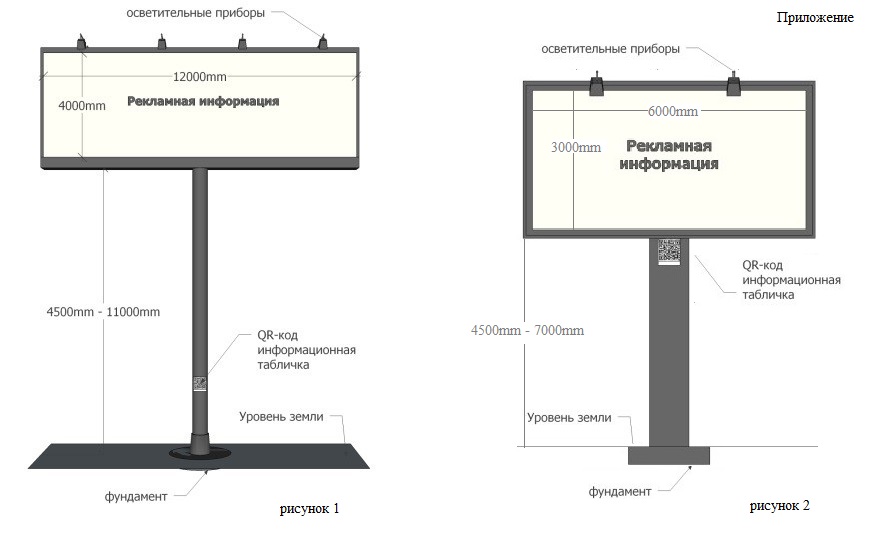 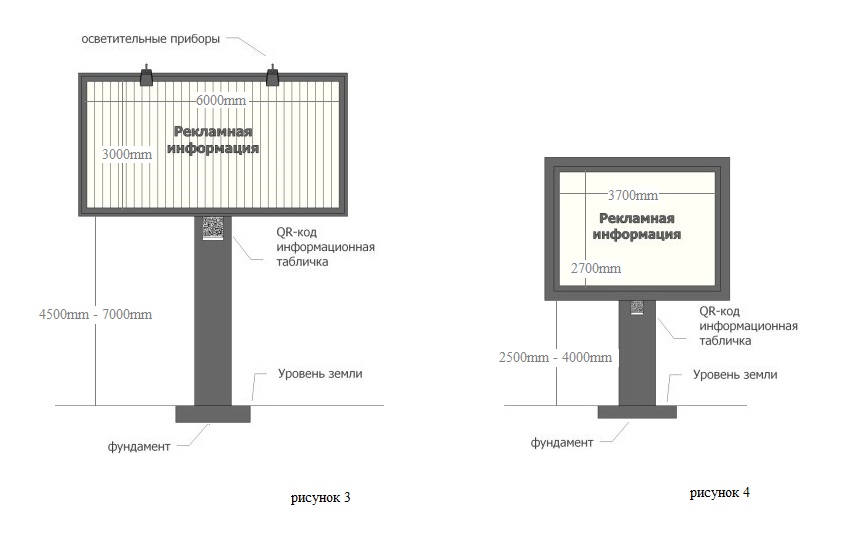 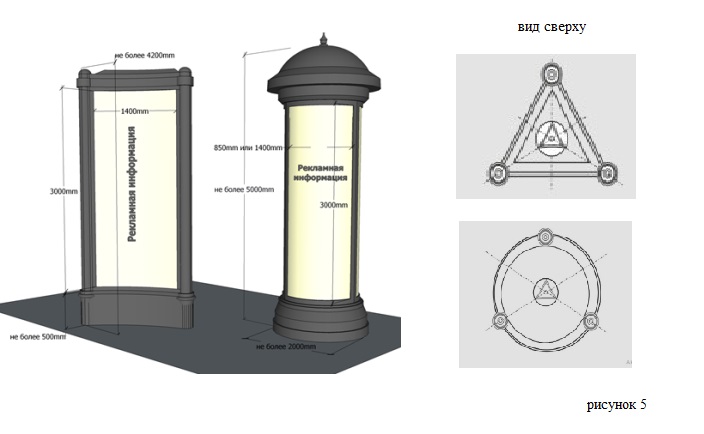 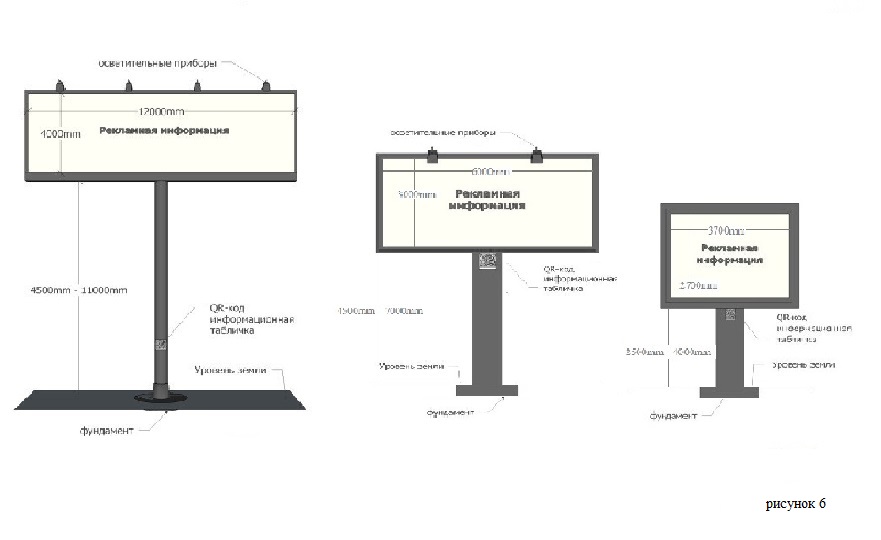 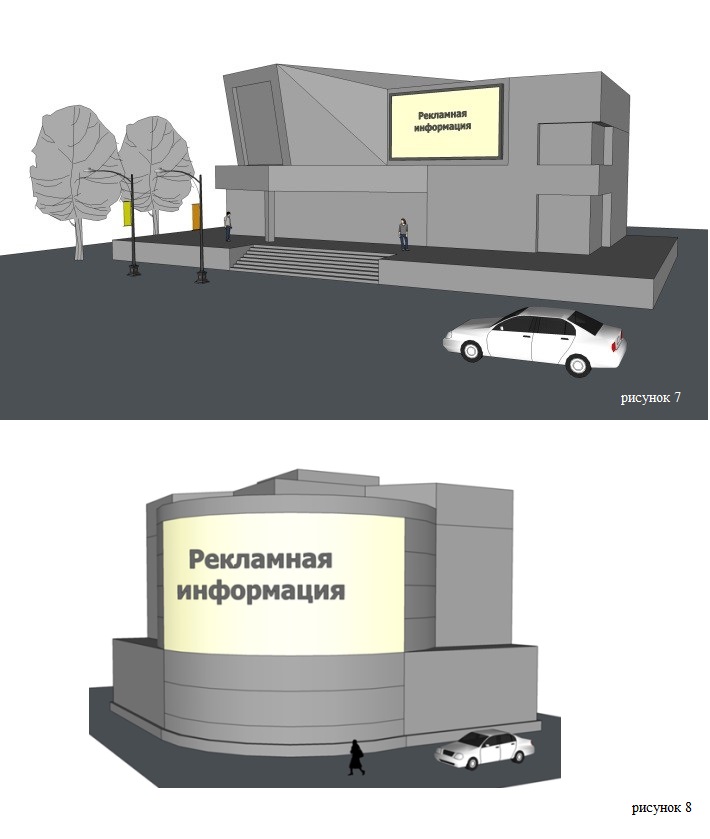 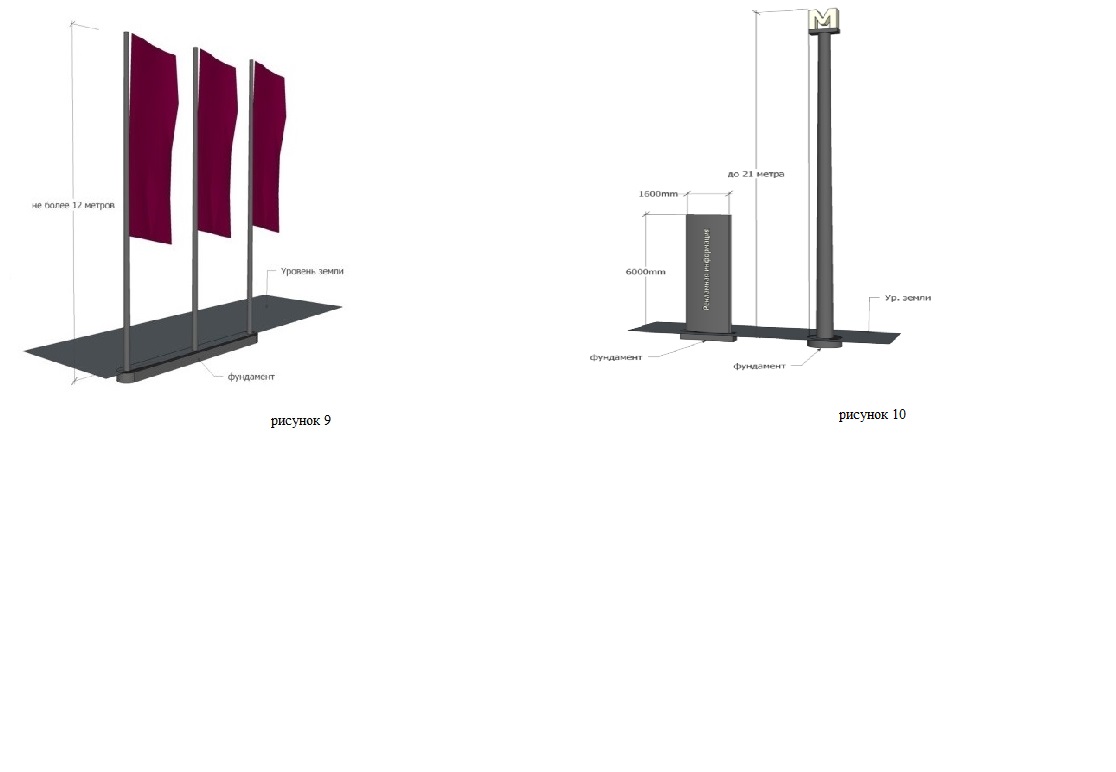 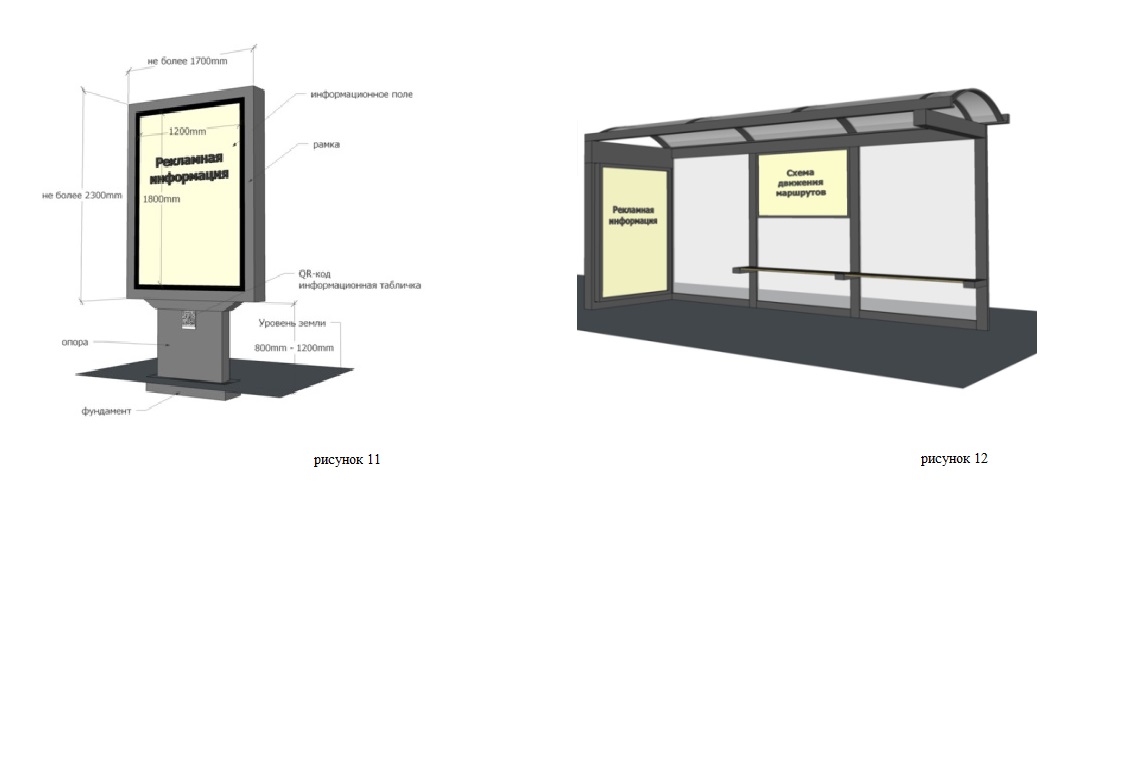 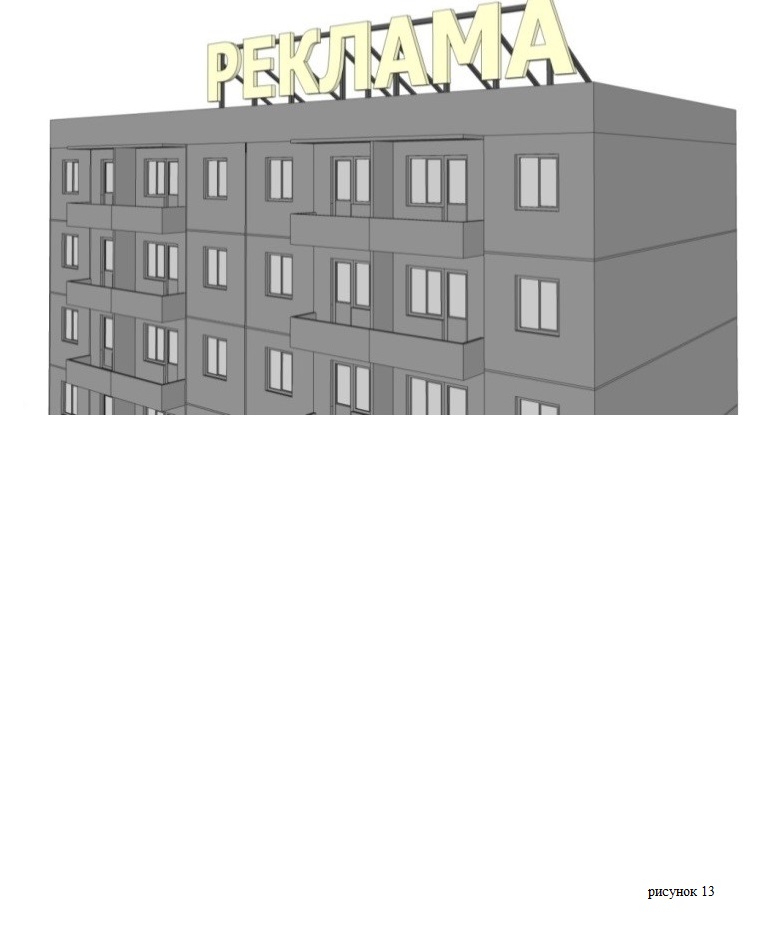 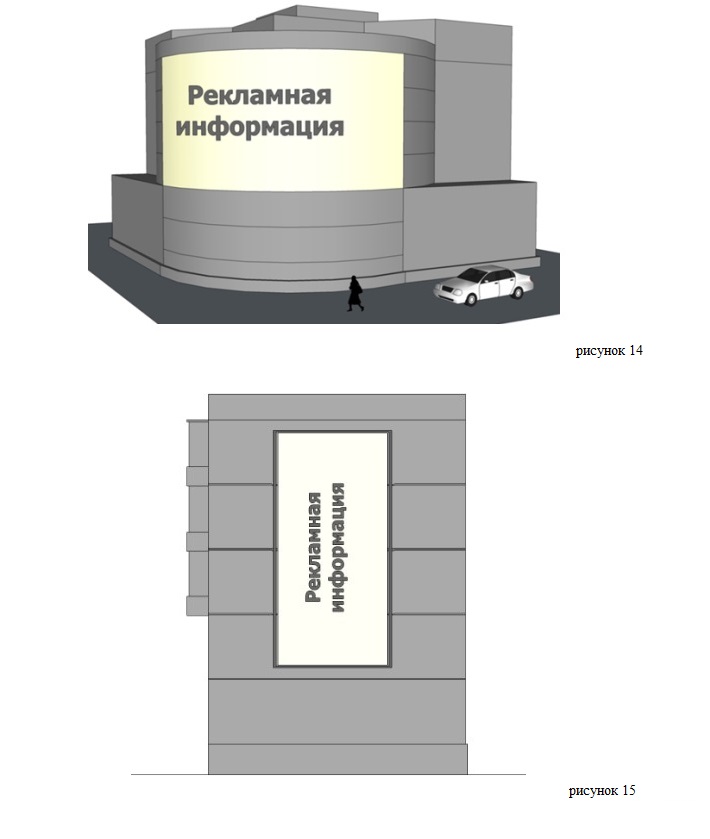 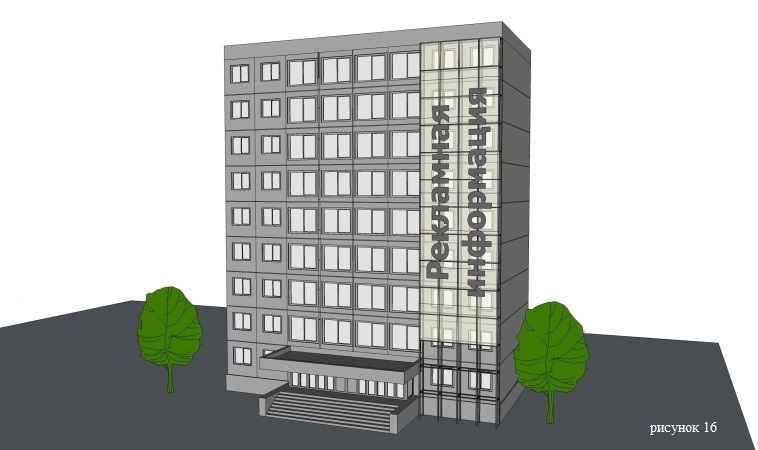 